	Assemblée générale du Conseil Elzéar-Goulet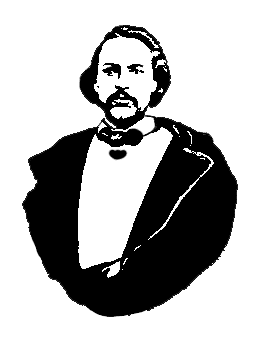 	9 novembre 2011  ◊  19h30  ◊  Salle Sportex USBOuverture de la réunion et prièreAdoption de l’ordre du jourAdoption et suivi du procès-verbal du 28 septembre 2011Projet : « Résilience des Métis »Projet : carte de membre du CEGPrélèvement de fonds : billets 50/50AGA de la région de Winnipeg : 		le 19 nov. 2011, Canad Inns Fort Garry, 1824 Pembina, 8:00 a.m.Cartes de membres : incident et résolutionRapport financier -  aucun changement depuis le 28 septAffaires nouvellesProjet : sortie en famille au parc Elzéar-Goulet en mi-septembreProjet : milice métis et commémorations de la guerre de 1812Prélèvement de fonds : Auberge du Violon, du 18 au 25 février 2012Auberge du Violon : achat d’une annonce pour le ConseilRatification de membres : Daniel Vandal; Robert, Axelle, et Nastassja Loiselle; 	Stéphanie, Chloé, et Brigitte Monnin; Robaire, Sébastien, et Patrique Pantel.Tirage de prix de présenceProchaine réunion :   AGA du Conseil, le 18 janvier 2012  (endroit à déterminer)Ajournement